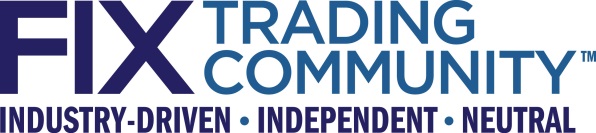 CME Group CME Average Pricing and Markup Proposal  November 21, 2017  Revision 0.3 Proposal Status:  Public CommentDISCLAIMERTHE INFORMATION CONTAINED HEREIN AND THE FINANCIAL INFORMATION EXCHANGE PROTOCOL (COLLECTIVELY, THE "FIX PROTOCOL") ARE PROVIDED "AS IS" AND NO PERSON OR ENTITY ASSOCIATED WITH THE FIX PROTOCOL MAKES ANY REPRESENTATION OR WARRANTY, EXPRESS OR IMPLIED, AS TO THE FIX PROTOCOL (OR THE RESULTS TO BE OBTAINED BY THE USE THEREOF) OR ANY OTHER MATTER AND EACH SUCH PERSON AND ENTITY SPECIFICALLY DISCLAIMS ANY WARRANTY OF ORIGINALITY, ACCURACY, COMPLETENESS, MERCHANTABILITY OR FITNESS FOR A PARTICULAR PURPOSE.  SUCH PERSONS AND ENTITIES DO NOT WARRANT THAT THE FIX PROTOCOL WILL CONFORM TO ANY DESCRIPTION THEREOF OR BE FREE OF ERRORS.  THE ENTIRE RISK OF ANY USE OF THE FIX PROTOCOL IS ASSUMED BY THE USER.NO PERSON OR ENTITY ASSOCIATED WITH THE FIX PROTOCOL SHALL HAVE ANY LIABILITY FOR DAMAGES OF ANY KIND ARISING IN ANY MANNER OUT OF OR IN CONNECTION WITH ANY USER'S USE OF (OR ANY INABILITY TO USE) THE FIX PROTOCOL, WHETHER DIRECT, INDIRECT, INCIDENTAL, SPECIAL OR  CONSEQUENTIAL (INCLUDING, WITHOUT LIMITATION, LOSS OF DATA, LOSS OF USE, CLAIMS OF THIRD PARTIES OR LOST PROFITS OR REVENUES OR OTHER ECONOMIC LOSS), WHETHER IN TORT (INCLUDING NEGLIGENCE AND STRICT LIABILITY), CONTRACT OR OTHERWISE, WHETHER OR NOT ANY SUCH PERSON OR ENTITY HAS BEEN ADVISED OF, OR OTHERWISE MIGHT HAVE ANTICIPATED THE POSSIBILITY OF, SUCH DAMAGES.DRAFT OR NOT RATIFIED PROPOSALS (REFER TO PROPOSAL STATUS AND/OR SUBMISSION STATUS ON COVER PAGE) ARE PROVIDED "AS IS" TO INTERESTED PARTIES FOR DISCUSSION ONLY.  PARTIES THAT CHOOSE TO IMPLEMENT THIS DRAFT PROPOSAL DO SO AT THEIR OWN RISK.  IT IS A DRAFT DOCUMENT AND MAY BE UPDATED, REPLACED, OR MADE OBSOLETE BY OTHER DOCUMENTS AT ANY TIME.  THE FPL GLOBAL TECHNICAL COMMITTEE WILL NOT ALLOW EARLY IMPLEMENTATION TO CONSTRAIN ITS ABILITY TO MAKE CHANGES TO THIS SPECIFICATION PRIOR TO FINAL RELEASE.  IT IS INAPPROPRIATE TO USE FPL WORKING DRAFTS AS REFERENCE MATERIAL OR TO CITE THEM AS OTHER THAN “WORKS IN PROGRESS”.  THE FPL GLOBAL TECHNICAL COMMITTEE WILL ISSUE, UPON COMPLETION OF REVIEW AND RATIFICATION, AN OFFICIAL STATUS ("APPROVED") OF/FOR THE PROPOSAL AND A RELEASE NUMBER.No proprietary or ownership interest of any kind is granted with respect to the FIX Protocol (or any rights therein).Copyright 2003-2017 FIX Protocol Limited, all rights reserved.Table of ContentsDocument History	51	Introduction	61.1	Summary of Proposed Changes	62	Business Requirements	62.1	Give-up Group Reporting	62.2	Trade Average Pricing	72.3	Price Markup	73	Issues and Discussion Points	74	Proposed Message Flow	84.1	Give-Up Group Assignment through TradeCaptureReport(35=AE)	84.2	Give-Up Group Assignment through User Interface	95	FIX Message Tables	105.1	TradeCaptureReport (35=AE)	105.2	TradeCaptureReportAck (35=AR)	116	FIX Component Blocks	126.1	Component AveragePriceDetail	126.2	Component MDFullGrp	136.3	Component MDIncGrp	146.4	Component TradeReportOrderDetail	156.5	Component TrdCapRptAckSideGrp	166.6	Component TrdCapRptSideGrp	177	Category Changes	17Appendix A - Data Dictionary	19Appendix B - Glossary Entries	23Appendix C - Abbreviations	23Appendix D - Usage Examples	23Table of FiguresFigure 1 Give-Up Group Assignment through TradeCaptureReport(35=AE)	8Figure 2 Give-Up Group Assignment through User Interface	9Document HistoryThe above document history section, including date, author, and comments, is required to track editing changes to the document.  List revisions in ascending order.  Please insert additional rows in the table as needed.Template version information:r2:  2010-11-13 Revised to support abbreviations, inlined component referencesr3:  2011-12-02 Revised to add additional usage clarificationr3.1:  2013-01-04 Revised Copyright year, changed template to Office 2013 .docx version, updated font to Calibri for cleaner look.  Added additional template usage clarification.R3.2 2016-05-23 – revised the copyright date, corrected document references and replaced the FIX logo with the most current graphic.2016-09-14 – Removed blue highlighting from hidden text content, removed ICR column from 5.1 and 6.1 tables and added “FIX Spec” to the Comments column header of table 6.1 and revised notation of optional elaboration for fields and enums in the data dictionary.IntroductionThis proposal includes several enhancements needed to support trade submission and give-up by clients of a Central Counterparty (CCP) clearing house. The trade submission enhancements include the ability for customers to indicate the use of various average pricing models, and additional details to show how an average was determined. Updates to trades already marked for give-up can be submitted and acknowledged, with details about the give-up group the trade is in.Summary of Proposed ChangesThe summary of proposed changes to support the business requirements described in Section 2 are:Add the following fields to TrdCapRptSideGrp and TrdCapRptAckSideGrp components:AllocGroupID(1730) to communicate the CCP's ID for the give-up group back to the clientGroupAmount(2759) to communicate the notional value of the trade being given up.AllocGroupStatus(tbd) to identify the action taken - either "added", "canceled" or "replaced" for the trade within the group.See the diagrams in Section 4 for information flow.Add a new block component <AveragePriceDetail> in the base of TradeCaptureReport(35=AE) and TradeCaptureReportAck(35=AR) to provide average pricing details – TWAP, VWAP, POV, Limit and the start and end times of averaging.Add new field in the TradeReportOrderDetail component –OrderPercentOfTotalVolume(tbd) – to specify the target percentage this order quantity represents of the total trading volume of an instrument during the specified time period.Add AvgPxIndicator(819) to the Market Data MDFull and MDInc components to identify that a trade was average priced. An additional enumeration is proposed to simply state that the trade is average-priced.Add a new price markup field in the base of TradeCaptureReport(35=AE) and TradeCaptureReportAck(35=AR) – PriceMarkup(tbd).Business RequirementsGive-up Group ReportingWhen clients mark a trade for give-up they expect the CCP's response to contain details of the give-up grouping. This should be on the client's TrdCapRptSideGrp instance of the TradeCaptureReport (which is sent to confirm a give-up done via the UI) or TrdCapRptAckSideGrp instance of the TradeCaptureReportAck (which is sent in response to a give-up submitted via TradeCaptureReport). The attributes needed are the group identifier assigned by the CCP, the quantity or notional value of the trade being given up and an indication of whether the group assignment is new for the trade or is an update to an existing trade in the group.Trade Average PricingFor average priced trades clients must identify the average pricing model used, the time range for which trades of a particularly security are being averaged and the percentage the trade represents among the set of trades in the average pricing group. This gives the CCP the elements needed to verify the accuracy of the average price.For market data average pricing needs to be specified but not the average pricing model. Price MarkupThe dealer's markup to market price needs to accompany trade submission to the CCP. Markup is expressed in price offset denominated in the price type of the traded price. For example, if the market price is 100 and the dealer and client agree to a price of 101, then the markup is 1.Issues and Discussion PointsProposed Message FlowGive-Up Group Assignment through TradeCaptureReport(35=AE)For clients who submit requests for give-up group assignment electronically the CCP returns group assignment status through TradeCaptureReportAck(35=AR). Figure 1 Give-Up Group Assignment through TradeCaptureReport(35=AE)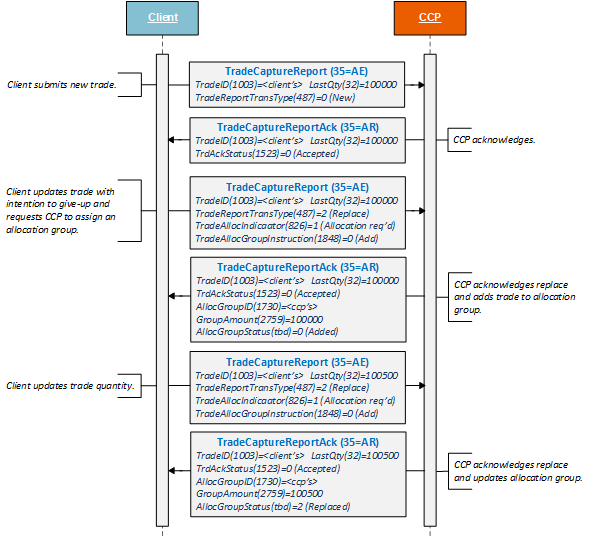 Give-Up Group Assignment through User InterfaceFor clients who submit requests for give-up group assignment through the user interface the CCP returns group assignment status through TradeCaptureReport(35=AE). Figure 2 Give-Up Group Assignment through User Interface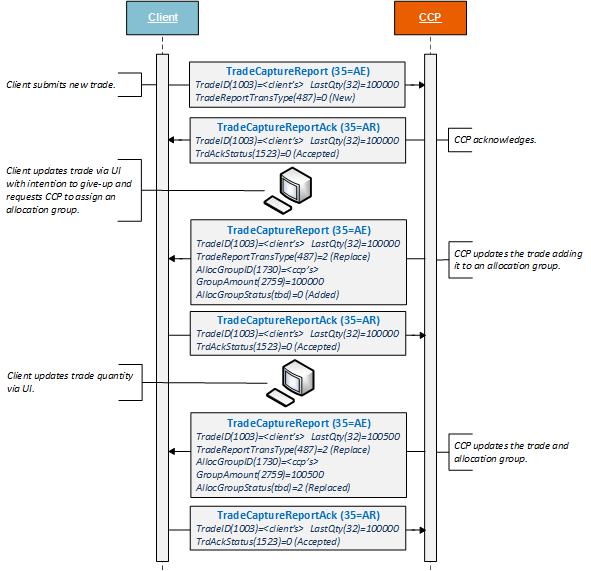 FIX Message TablesTradeCaptureReport (35=AE)TradeCaptureReportAck (35=AR)FIX Component BlocksComponent AveragePriceDetailComponent MDFullGrpComponent MDIncGrpComponent TradeReportOrderDetailComponent TrdCapRptAckSideGrpComponent TrdCapRptSideGrpCategory ChangesNone.Appendix A - Data DictionaryAppendix B - Glossary EntriesAppendix C - AbbreviationsAppendix D - Usage ExamplesRevisionDateAuthorRevision Comments0.1Nov. 10, 2017Brook Path Partners, Inc. for CME GroupInitial draft0.2Nov. 12, 2017Brook Path Partners, Inc. for CME GroupCME GroupRespond to initial feedbackSmall edits to v0.20.3Nov. 17, 2017Nov. 21, 2017Brook Path Partners, Inc. for CME Group and CME GroupExtensive revisions based on feedback from GTC presentation.Replaced <PriceMarkup> component with a single field PriceMarkup(tbd) and dropped the additional enumeration for MiscFeeBasis(891).IssueDateStatusDiscussion1Markup versus MiscFeesGrp11/10/17ClosedResolution: Markup in this instance is not so much a miscellaneous fee but a price differential agreed to between the client and the liquidity provider.To be completed at the time of the proposal – all information provided will be stored in the repositoryTo be completed at the time of the proposal – all information provided will be stored in the repositoryTo be completed at the time of the proposal – all information provided will be stored in the repositoryMessage NameMessage NameTradeCaptureReportMessage Abbreviated Name (for FIXML)Message Abbreviated Name (for FIXML)TrdCaptRptCategoryCategory(no change)ActionAction__New		_X_ChangeMessage SynopsisRequired, short, one or two paragraph description of the message.(no change)(no change)Message ElaborationOptional longer description of the message usage (no change)(no change)To be finalized by FPL Technical OfficeTo be finalized by FPL Technical OfficeTo be finalized by FPL Technical Office(MsgType(tag 35) Enumeration(MsgType(tag 35) EnumerationAERepository Component IDRepository Component IDTagField NameReq'dActionMappings and Usage CommentsFIX Spec CommentsStandard HeaderStandard HeaderYMsgType=AE(…truncated…)(…truncated…)31LastPx631MidPx1522DifferentialPrice1056CalculatedCcyLastQtytbdPriceMarkupNEWDealer's markup of market price to LastPx(31).AveragePriceDetail componentAveragePriceDetail componentNEW15Currency120SettlCurrency(…truncated…)(…truncated…)Standard TrailerStandard TrailerYTo be completed at the time of the proposal – all information provided will be stored in the repositoryTo be completed at the time of the proposal – all information provided will be stored in the repositoryTo be completed at the time of the proposal – all information provided will be stored in the repositoryMessage NameMessage NameTradeCaptureReportAckMessage Abbreviated Name (for FIXML)Message Abbreviated Name (for FIXML)TrdCaptRptAckCategoryCategory(no change)ActionAction__New		_X_ChangeMessage SynopsisRequired, short, one or two paragraph description of the message.(no change)(no change)Message ElaborationOptional longer description of the message usage (no change)(no change)To be finalized by FPL Technical OfficeTo be finalized by FPL Technical OfficeTo be finalized by FPL Technical Office(MsgType(tag 35) Enumeration(MsgType(tag 35) EnumerationARRepository Component IDRepository Component IDTagField NameReq'dActionMappings and Usage CommentsFIX Spec CommentsStandard HeaderStandard HeaderYMsgType=AE(…truncated…)(…truncated…)669LastParPx1056CalculatedCcyLastQty1071LastSwapPointstbdPriceMarkupNEWDealer's markup of market price to LastPx(31).AveragePriceDetail componentAveragePriceDetail componentNEW15Currency120SettlCurrency(…truncated…)(…truncated…)Standard TrailerStandard TrailerYTo be completed at the time of the proposal – all information provided will be included in the repositoryTo be completed at the time of the proposal – all information provided will be included in the repositoryTo be completed at the time of the proposal – all information provided will be included in the repositoryComponent NameComponent NameAveragePriceDetailComponent Abbreviated Name (for FIXML)Component Abbreviated Name (for FIXML)AvgPxDetlComponent TypeComponent Type___ Block Repeating   _X__ BlockCategoryCategory[enter the category name here]ActionAction_X_New		__ChangeComponent SynopsisRequired, short, one or two paragraph description of the component.The AveragePriceDetail component provides average pricing details in a trade report - the average pricing model and the start and end times of averaging.The AveragePriceDetail component provides average pricing details in a trade report - the average pricing model and the start and end times of averaging.Component ElaborationOptional longer description of the component usageTo be finalized by FPL Technical OfficeTo be finalized by FPL Technical OfficeTo be finalized by FPL Technical OfficeRepository Component IDRepository Component ID Component FIXML Abbreviation: <AvgPxDetl> Component FIXML Abbreviation: <AvgPxDetl> Component FIXML Abbreviation: <AvgPxDetl> Component FIXML Abbreviation: <AvgPxDetl> Component FIXML Abbreviation: <AvgPxDetl> Component FIXML Abbreviation: <AvgPxDetl>TagField NameReq'dActionMappings and Usage CommentsCommentstbdAveragePriceTypeNEWtbdAveragePriceStartTimeNEWRequired if AveragePriceType(tbd)=POV  (Percent-of-Volume) or TWAP (Time-weighted average price)tbdAveragePriceEndTimeNEWRequired if AveragePriceType(tbd)=POV  (Percent-of-Volume) or TWAP (Time-weighted average price)</AvgPxDetl></AvgPxDetl></AvgPxDetl></AvgPxDetl></AvgPxDetl></AvgPxDetl>To be completed at the time of the proposal – all information provided will be included in the repositoryTo be completed at the time of the proposal – all information provided will be included in the repositoryTo be completed at the time of the proposal – all information provided will be included in the repositoryComponent NameComponent NameMDFullGrpComponent Abbreviated Name (for FIXML)Component Abbreviated Name (for FIXML)FullComponent TypeComponent Type_X__ Block Repeating   ___ BlockCategoryCategory[enter the category name here]ActionAction__New		_X_ChangeComponent SynopsisRequired, short, one or two paragraph description of the component.(no change)(no change)Component ElaborationOptional longer description of the component usage(no change)(no change)To be finalized by FPL Technical OfficeTo be finalized by FPL Technical OfficeTo be finalized by FPL Technical OfficeRepository Component IDRepository Component IDComponent FIXML Abbreviation: <Full>Component FIXML Abbreviation: <Full>Component FIXML Abbreviation: <Full>Component FIXML Abbreviation: <Full>Component FIXML Abbreviation: <Full>Component FIXML Abbreviation: <Full>TagField NameReq'dActionMappings and Usage CommentsComments268NoMDEntries269MDEntryType(…truncated…)(…truncated…)423PriceTypePriceQualifierGrp componentPriceQualifierGrp component819AvgPxIndicatorNADDYieldData componentYieldData componentSpreadOrBenchmarkCurveData componentSpreadOrBenchmarkCurveData component(…truncated…)(…truncated…)</Full></Full></Full></Full></Full></Full>To be completed at the time of the proposal – all information provided will be included in the repositoryTo be completed at the time of the proposal – all information provided will be included in the repositoryTo be completed at the time of the proposal – all information provided will be included in the repositoryComponent NameComponent NameMDIncGrpComponent Abbreviated Name (for FIXML)Component Abbreviated Name (for FIXML)IncComponent TypeComponent Type_X__ Block Repeating   ___ BlockCategoryCategory[enter the category name here]ActionAction__New		_X_ChangeComponent SynopsisRequired, short, one or two paragraph description of the component.(no change)(no change)Component ElaborationOptional longer description of the component usage(no change)(no change)To be finalized by FPL Technical OfficeTo be finalized by FPL Technical OfficeTo be finalized by FPL Technical OfficeRepository Component IDRepository Component IDComponent FIXML Abbreviation: <Inc>Component FIXML Abbreviation: <Inc>Component FIXML Abbreviation: <Inc>Component FIXML Abbreviation: <Inc>Component FIXML Abbreviation: <Inc>Component FIXML Abbreviation: <Inc>TagField NameReq'dActionMappings and Usage CommentsComments268NoMDEntries279MDUpdateAction(…truncated…)(…truncated…)423PriceTypePriceQualifierGrp componentPriceQualifierGrp component819AvgPxIndicatorNADDYieldData componentYieldData componentSpreadOrBenchmarkCurveData componentSpreadOrBenchmarkCurveData component(…truncated…)(…truncated…)</Ind></Ind></Ind></Ind></Ind></Ind>To be completed at the time of the proposal – all information provided will be included in the repositoryTo be completed at the time of the proposal – all information provided will be included in the repositoryTo be completed at the time of the proposal – all information provided will be included in the repositoryComponent NameComponent NameTradeReportOrderDetailComponent Abbreviated Name (for FIXML)Component Abbreviated Name (for FIXML)TrdRptOrdDetlComponent TypeComponent Type___ Block Repeating   _X__ BlockCategoryCategory[enter the category name here]ActionAction__New		_X_ChangeComponent SynopsisRequired, short, one or two paragraph description of the component.(no change)(no change)Component ElaborationOptional longer description of the component usage(no change)(no change)To be finalized by FPL Technical OfficeTo be finalized by FPL Technical OfficeTo be finalized by FPL Technical OfficeRepository Component IDRepository Component ID Component FIXML Abbreviation: <TrdRptOrdDetl> Component FIXML Abbreviation: <TrdRptOrdDetl> Component FIXML Abbreviation: <TrdRptOrdDetl> Component FIXML Abbreviation: <TrdRptOrdDetl> Component FIXML Abbreviation: <TrdRptOrdDetl> Component FIXML Abbreviation: <TrdRptOrdDetl>TagField NameReq'dActionMappings and Usage CommentsComments37OrderID198SecondaryOrderID(…truncated…)(…truncated…)483TransBkdTime586OrigOrdModTimetbdOrderPercentOfTotalVolumeNNEW</TrdRptOrdDetl></TrdRptOrdDetl></TrdRptOrdDetl></TrdRptOrdDetl></TrdRptOrdDetl></TrdRptOrdDetl>To be completed at the time of the proposal – all information provided will be included in the repositoryTo be completed at the time of the proposal – all information provided will be included in the repositoryTo be completed at the time of the proposal – all information provided will be included in the repositoryComponent NameComponent NameTrdCapRptAckSideGrpComponent Abbreviated Name (for FIXML)Component Abbreviated Name (for FIXML)RptSideComponent TypeComponent Type_X__ Block Repeating   ___ BlockCategoryCategory[enter the category name here]ActionAction__New		_X_ChangeComponent SynopsisRequired, short, one or two paragraph description of the component.(no change)(no change)Component ElaborationOptional longer description of the component usage(no change)(no change)To be finalized by FPL Technical OfficeTo be finalized by FPL Technical OfficeTo be finalized by FPL Technical OfficeRepository Component IDRepository Component IDComponent FIXML Abbreviation: <RptSide>Component FIXML Abbreviation: <RptSide>Component FIXML Abbreviation: <RptSide>Component FIXML Abbreviation: <RptSide>Component FIXML Abbreviation: <RptSide>Component FIXML Abbreviation: <RptSide>TagField NameReq'dActionMappings and Usage CommentsComments552NoSides54Side(…truncated…)(…truncated…)SettlDetails componentSettlDetails component826TradeAllocIndicator1730AllocGroupIDNADD2759GroupAmountNADDtbdAllocGroupStatusNNEW1853SideAvgPxIndicator1854SideAvgPxGroupID(…truncated…)(…truncated…)</RptSide></RptSide></RptSide></RptSide></RptSide></RptSide>To be completed at the time of the proposal – all information provided will be included in the repositoryTo be completed at the time of the proposal – all information provided will be included in the repositoryTo be completed at the time of the proposal – all information provided will be included in the repositoryComponent NameComponent NameTrdCapRptSideGrpComponent Abbreviated Name (for FIXML)Component Abbreviated Name (for FIXML)RptSideComponent TypeComponent Type_X__ Block Repeating   ___ BlockCategoryCategory[enter the category name here]ActionAction__New		_X_ChangeComponent SynopsisRequired, short, one or two paragraph description of the component.(no change)(no change)Component ElaborationOptional longer description of the component usage(no change)(no change)To be finalized by FPL Technical OfficeTo be finalized by FPL Technical OfficeTo be finalized by FPL Technical OfficeRepository Component IDRepository Component IDComponent FIXML Abbreviation: <RptSide>Component FIXML Abbreviation: <RptSide>Component FIXML Abbreviation: <RptSide>Component FIXML Abbreviation: <RptSide>Component FIXML Abbreviation: <RptSide>Component FIXML Abbreviation: <RptSide>TagField NameReq'dActionMappings and Usage CommentsComments552NoSides54Side(…truncated…)(…truncated…)826TradeAllocIndicator1848TradeAllocGroupInstruction1730AllocGroupIDNADD2759GroupAmountNADDtbdAllocGroupStatusNNEW1853SideAvgPxIndicator1854SideAvgPxGroupID(…truncated…)(…truncated…)</RptSide></RptSide></RptSide></RptSide></RptSide></RptSide>TagFieldNameActionDatatypeDescriptionFIXML AbbreviationAdd to / Deprecate from Message type or Component blocktbdPriceMarkupNEWPriceOffsetPrice offset of the markup denominated in the price type of the trade.[Elaboration: The field is expressed in a value that can simply be added to or subtracted from the clean price to reach the marked up price. E.g., a percent of par price of 98 marked up to 98.5 should be 0.5, an FX rate of 1.17936 marked up to 1.19 should be 0.01064, a stock price of 22.75 marked up to 22.9 should be 0.15, etc.]PxMrkupAdd to TradeCaptureReport and TradeCaptureReportAck messagestbdAveragePriceTypeNEWintThe average pricing model used for block trades.0 = Time-Weighted Average Price (TWAP)[Elaboration: TWAP is the simple average price of a security over a specified time without regard to the volume traded.]1 = Volume-Weighted Average Price (VWAP)[Elaboration: VWAP is the sum of the currency amount traded for all trades in the averaging group (price times quantity) divided by the total quantity.]2 = Percent-of-Volume Average Price (POV)[Elaboration: POV is the sum of the currency amount traded for all trades executed as part of an order intended to purchase a specified percentage of the total volume of an instrument, divided by the total quantity.]3 = Limit Order Average Price[Elaboration: The Limit Order Average Price is the currency amount of all trades executed to fill a limit order, divided by the total quantity.]TypAdd to AveragePriceDetail componenttbdAveragePriceStartTimeNEWUTCTimestampStart of the time period during which price averaging occurred.StartTmAdd to AveragePriceDetail componenttbdAveragePriceEndTimeNEWUTCTimestampEnd of the time period during which price averaging occurred.EndTmAdd to AveragePriceDetail componenttbdOrderPercentOfTotalVolumeNEWPercentFor Percent-of-Volume (POV) average pricing this is the target percentage this order quantity represents of the total trading volume of an instrument during the specified time period. This provides the data needed to ensure that the average price is fair based on the total sum of grouped POV trades. For example, if during the POV time period there are 5 trades including this one with a total volume of 5000 and this trade has a quantity of 1000 then the OrderPercentOfTotalVolume(tbd) of this trade is 20 percent expressed as "0.20".TotVolPctAdd to TradeReportOrderDetail componenttbdAllocGroupStatusNEWintStatus of the trade give-up relative to the group identified in AllocGroupID(1730).0 = Added[Elaboration: This trade has been associated with the group for the first time.]1 = Canceled[Elaboration: This trade has been removed from the group.]2 = Replaced[Elaboration: This trade already in the group has been updated.]GrpStatAdd to TrdCapRptSideGrp and TrdCapRptAckSideGrp components819AvgPxIndicatorCHANGEintAverage Pricing Indicator0 = No average pricing1 = Trade is part of an average price group identified by the AvgPxGroupID(1731)2 = Last trade is the average price group identified by the AvgPxGroupID(1731)Add enumeration:<tbd> = Trade is average pricedAdd to MDFullGrp and MDIncGrp components891MiscFeeBasisCHANGEintDefines the unit for a miscellaneous fee.Add elaborations:0 = Absolute[Elaboration: The fee or markup is a total fixed amount expressed in the currency of the trade.1 = Per Unit[Elaboration: The fee or markup is an amount per quantity unit, i.e. per share or contract, expressed in the currency of the trade.2 = Percentage[Elaboration: The percentage is expressed in standard FIX "Percentage" datatype format, i.e. "0.01" for 1 percent and ranges between 0 and 1. It is the number which when multiplied by the trade price and quantity produces the total amount of the fee or markup.]TermDefinitionField where usedTermProposed AbbreviationProposed Messages, Components, Fields where usedMarkupMrkupPriceMarkup field